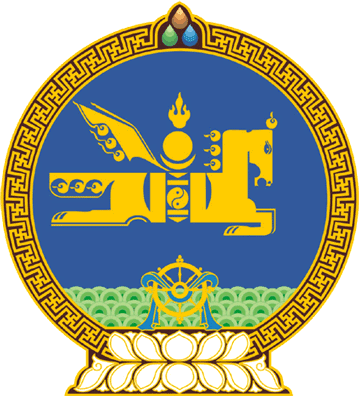 МОНГОЛ УЛСЫН ИХ ХУРЛЫНТОГТООЛ2018 оны 02 сарын 09 өдөр     		            Дугаар 22                     Төрийн ордон, Улаанбаатар хотТогтоолын төсөл буцаах тухайМонгол Улсын Их Хурлын чуулганы хуралдааны дэгийн тухай хуулийн 19 дүгээр зүйлийн 19.3.7 дахь заалтыг үндэслэн Монгол Улсын Их Хурлаас ТОГТООХ нь:1.Монгол Улсын Засгийн газраас 2018 оны 01 дүгээр сарын 30-ны өдөр Монгол Улсын Их Хуралд өргөн мэдүүлсэн “Монгол Улсад 2018-2020 онд цагаачлуулж болох гадаадын иргэдийн тоо, бүтэц, байршлын тухай” Улсын Их Хурлын тогтоолын төслийг санал хураалтад оролцсон гишүүдийн олонхи хэлэлцэхийг дэмжээгүй тул хууль санаачлагчид нь буцаасугай.	МОНГОЛ УЛСЫН 	ИХ ХУРЛЫН ДАРГА					         М.ЭНХБОЛД